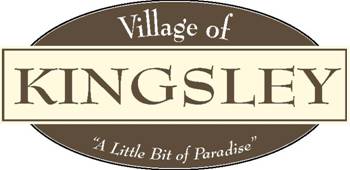 Planning CommissionAgenda207 S. Brownson AveKingsley, MI 49649January 25th, 2023Meeting Called to OrderPledge of Allegiance Roll Call:  Bott          , Forro         , Jeffreys          , Nickerson          , Smith          , Weger     Ab      Willman         . Also Attending: Manager Aldrich    Ab     , ZA Williams     Ab       . Public in Attendance:  Motion to approve November 16th, 2022 minutes.	Additions or Deletions to January 25th, 2023 Agenda. Motion to approve the January 25th, 2023 AgendaConflict of Interest. Public Comment – General.    Public Comment – Agenda itemsPresentations: Dane Moeggenberg and Bruce Grossman re: Taproom at 309 W. Main St.FYI:     Planning Commission By-Laws (informational only)New Business:Stoney Acre Barns Special Use PermitElection of officers 2023-20241.	Nomination and Election of Officers	a.  Chair		b.  Vice Chair	c.  Secretary	Motion by ______, supported by ______, to appoint		a. ___________ as Planning Commission Chair		b. ___________ as Planning Commission Vice Chair		c. ___________ as Planning Commission Secretary	Roll Call Vote:		Ayes:	Nays:	Abstain:	Absent:Approval of 2023-2024 Meeting ScheduleOld Business:Short Term Rental – informational newsletter update given by Mika, Meyer (Village Attorneys).Master PlanZA Roger Williams recommendations on the Networks Northwest Master Plan services Capital Improvement PlanCommittee Reports:Village Manager – Kaitlyn Aldrich  2.    Village Council – Eric Weger  3.    Village Zoning Administrator – Roger Williamsa. .    Zoning Reports –November & December 2022 report	4.    RRC Ad Hoc Committee Update – Chris BottAdjournment:  Motion to adjourn meeting 